3 октября в отделе краеведения Богучарской районной библиотеки состоялся вечер воспоминаний «Как молоды мы были», посвященный Дню пожилого человека. На мероприятие были приглашены бывшие работники библиотеки. За чайным столом библиотекари поздравили гостей с праздником, провели конкурсную программу, в которой по слайд-презентации они угадывали название фильмов и на заданный вопрос отвечали строчками из песни. Гостям приготовили небольшой подарок в виде презентации, на которой были показаны их фотографии с мероприятий, которые они проводили, будучи работающими, еще в библиотеке, они вспомнили рабочие моменты и бурно их обсуждали. Вечер прошел в теплой душевной обстановке.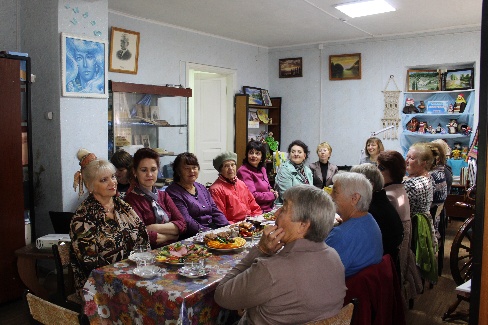 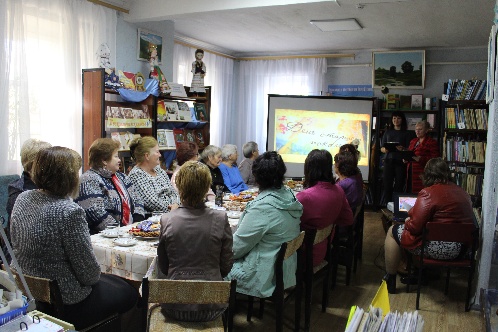 